ΑΙΤΗΣΗ                       ΑΝΑΠΛΗΡΩΤΕΣ ΕΣΠΑ	                      							Ο/Η Αιτών / ούσα     (Υπογραφή)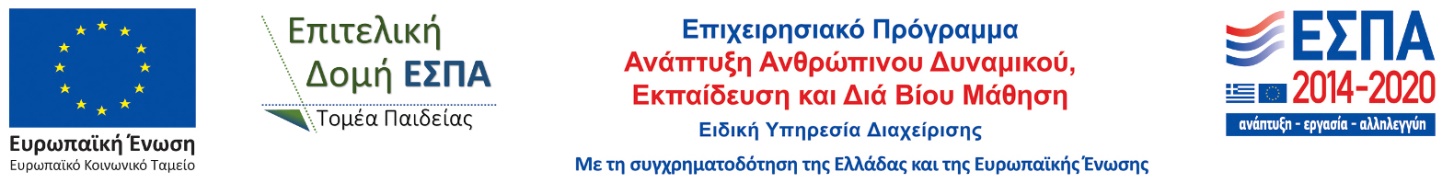 